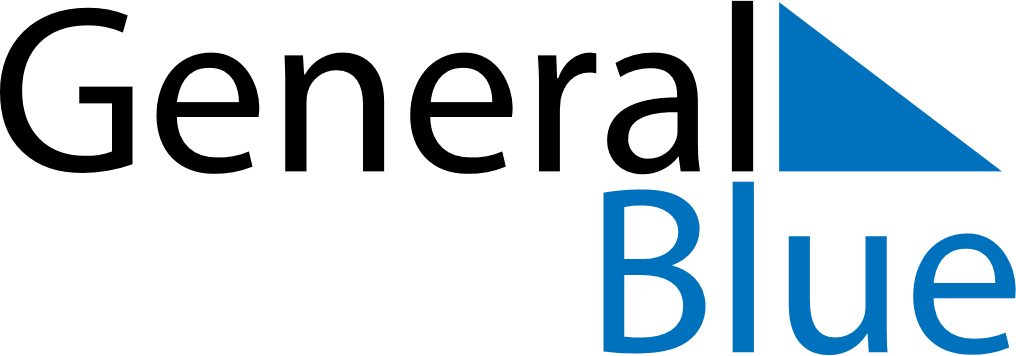 October 2021October 2021October 2021October 2021UkraineUkraineUkraineSundayMondayTuesdayWednesdayThursdayFridayFridaySaturday112345678891011121314151516Defender of Ukraine Day1718192021222223242526272829293031